具体名单如下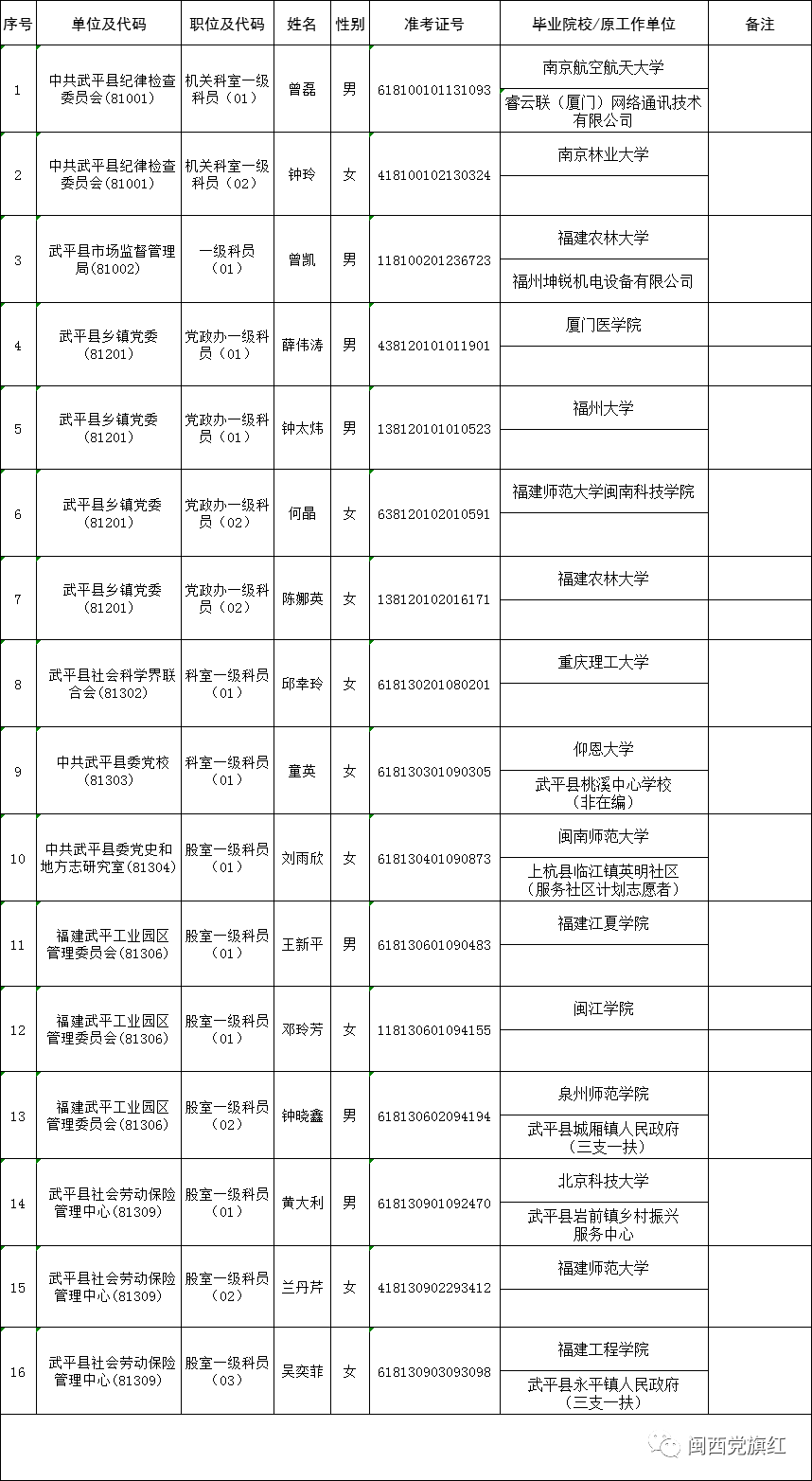 